Comune di Salò									      Provincia di Brescia                        Ufficio Affari GeneraliSI AVVISACHE GLI UFFICI COMUNALI SARANNO CHIUSI AL PUBBLICO NELLE GIORNATE DIVENERDÌ 09 LUGLIO 2021 LUNEDÌ 12 LUGLIO 2021MARTEDÌ 13 LUGLIO 2021A CAUSA DI LAVORI SULLA RETE INFORMATICA INTERNA.RESTANO ATTIVI I RECAPITI TELEFONICI DI SEGUITO RIPORTATI: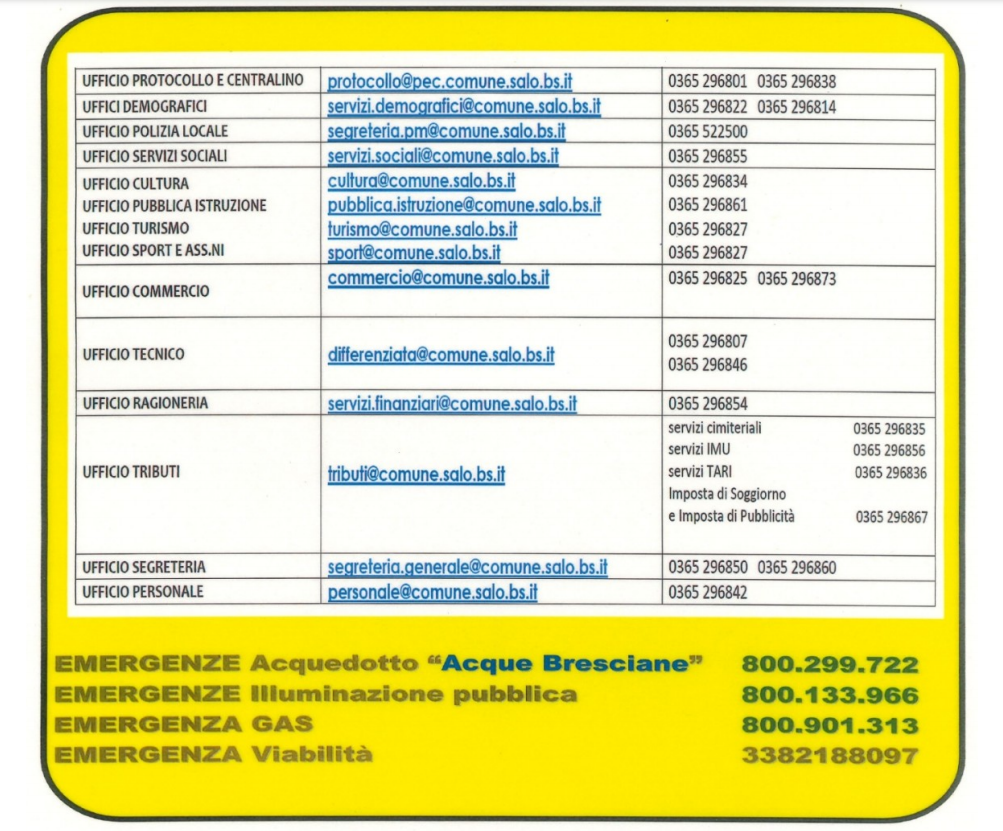 